Publicado en  el 29/12/2016 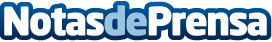 Carrie Fisher luchó contra las enfermedades mentalesEl trastorno bipolar de Carrie Fisher probablemente ha jugado un papel crucial en su fallecimiento. Pero aún así, Fisher consiguió vencer la batalla con naturalidad y sarcasmo. Esto es lo que nos ha enseñado en estos añosDatos de contacto:Nota de prensa publicada en: https://www.notasdeprensa.es/carrie-fisher-lucho-contra-las-enfermedades Categorias: Medicina Industria Farmacéutica Cine Innovación Tecnológica http://www.notasdeprensa.es